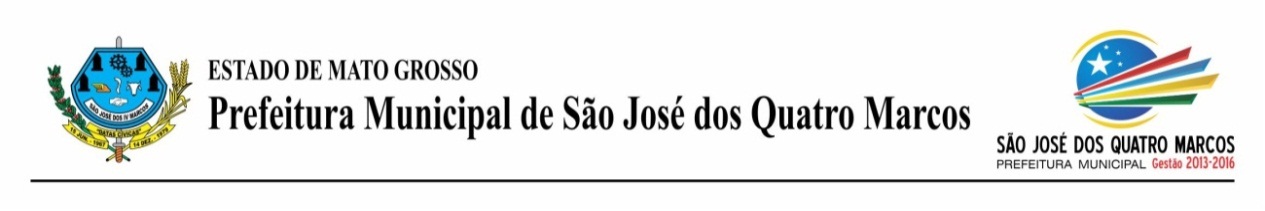 PROCESSO SELETIVO SIMPLIFICADO nº 002/2016HOMOLOGAÇÃO DAS INSCRIÇÕES E RESULTADO – PÓS RECURSOA Prefeitura Municipal de São José dos Quatro Marcos, Estado de Mato Grosso, através da Comissão de Processo Seletivo Simplificado, instituída pela Portaria nº 264/2015, torna pública a homologação das inscrições e o resultado inerentes ao Processo Seletivo Simplificado nº 002/2016, para contratação temporária de professores para o Ano Letivo de 2016, partir da presente data, conforme inscritos a seguir:PROFESSOR II - PEDAGOGIA: ZONA URBANAPROFESSOR II - PEDAGOGIA: ZONA RURALPROFESSOR II - PEDAGOGIA: INTERPRETE EM LIBRASPROFESSOR I - MAGISTÉRIO: ZONA URBANAPROFESSOR I - MAGISTÉRIO: ZONA RURALPROFESSOR II - GEOGRAFIAPROFESSOR II - MATEMÁTICAPROFESSOR II – LÍNGUA PORTUGUESAPROFESSOR II – CIÊNCIASPROFESSOR II – HISTÓRIASão José dos Quatro Marcos, 14 de Março de 2016.MARTA LUCIENE GOMES CASSEMIROPresidenta da Comissão de Processo Seletivo SimplificadoPrefeitura Municipal SJ dos Quatro MarcosCLASSIFICAÇÃOCANDIDATOCPFRGPONTUAÇÃO1º - APROVADAVERA LUCIA COGHI DA CRUZ814790181-04668031448,002º - APROVADAELIANA APARECIDA DE OLIVEIRA794910301-911094795-733,003º - APROVADAROSA MARIA FREITAS BARBOSA SICOTI884011381-91108907-730,004º - APROVADAMARIZETE DE FÁTIMA GOMES 580688481-3485673825,505º - APROVADAERISON RICARDO MARCHI939118581-931056808-524,506º - CLASSIFICADOVERONICE DIAS PENACHIONE354123721-040500076-924,507º - CLASSIFICADOODETE ROSA PAES388236911-680895688-023,508º - CLASSIFICADOMARIZA DA SILVA SANTOS000867391-821510138-023,509º - CLASSIFICADOADALZIZA RODRIGUES MARTINS395782081-2035596722,5010º - CLASSIFICADOELIANA GOMES DA SILVA RANZULA 779631481-720653377-922,0011º - CLASSIFICADONEUZA APARECIDA DE OLIVEIRA PAES483421491-530726463-120,9012º - CLASSIFICADOEDMAR DE OLIVEIRA ALMEIDA 486975751-680751631-220,5013º - CLASSIFICADOMARCIA BARBOSA CASSIA DOS SANTOS432218581-91629699-819,5014º - CLASSIFICADOELISANGELA APARECIDA BURGO GUEVARA 791339751-911059874-018,5015º - CLASSIFICADOJANE GRAZIELE SANCHES DA SILVA019622061-062023690-518,5016º - CLASSIFICADOLUZIMEIRE MONICA DE ARAUJO CALDEIRA594169551-910905949-017,5017º - CLASSIFICADOLUCINÉIA GUEVARA VIEIRA758568751-681039739-617,5018º - CLASSIFICADOERICLEIA CRISTIANE DOS SANTOS PERES951285221-721377474-317,0019º - CLASSIFICADOQUEILLE PRISCILA SALES DE OLIVEIRA036041811-272156624-016,9220º - CLASSIFICADOCLEIDILENE NUNES DA SILVA978441281-001479898-016,5021º - CLASSIFICADOLUCIANA MONTANARI MELO DO NASCIMENTO964690211-151383188-716,0022º - CLASSIFICADOVIVIANE ATANAZIO 023100881-371726220-915,5023º - CLASSIFICADOANA PAULA WINK 000345981-031451130-415,5024º - CLASSIFICADOANGELA MARIA CAMARGO900004041-871512049-015,0025º - CLASSIFICADOMARIA JOSÉ SOUZA DOS SANTOS890936821-721291946-214,7026º - CLASSIFICADOPOLIANA DOS SANTOS OBARA040580571-302279200-714,5027º - CLASSIFICADOROSIMAR BARBOSA DE SOUZA 650978741-530983263-714,5028º - CLASSIFICADOTATHIANE GOMES PETRELI047680151-662442505-214,5029º - CLASSIFICADOVIVIENE DE PAULO DE MELO044408101-102192010-914,5030º - CLASSIFICADOSIDINEIA DA SILVA BIAZOTO009381991-961683913-714,0031º - CLASSIFICADOCRISTINA APARECIDA FÉLIX SOUZA006698671-011560272-913,5032º - CLASSIFICADOJANETE PIRES SANTANA DOS SANTOS810406361-871130148-113,0033º - CLASSIFICADOSILENE ALZIRA GONÇALVES AZEVEDO972669301-201643282-713,0034º - CLASSIFICADOIZETE GONÇALVES AZEVEDO017675881-001648430-413,0035º - CLASSIFICADOMARLUCI DELFORNO LEITE DE OLIVEIRA038648301-921819556-313,0036º - CLASSIFICADOANA PAULA DE F MARTINS DA SILVA030136221-132047478-413,0037º - CLASSIFICADOTAIZE DOS SANTOS028372371-831624913-513,0038º - CLASSIFICADOKATIA MARA ATONAZIO SANTOS 047691381-052294041-313,0039º - CLASSIFICADOJOSIELY DE JESUS MOURA043535001-392352347-613,0040º - CLASSIFICADOKHELLY CRISTINA OLIVEIRA SIMÃO054407291-002250170-313,0041º - CLASSIFICADOMEYRILIANI CHRISTIE DA S SANTANA054115081-262286604-313,0042º - CLASSIFICADOESLAY DA SILVA SOUZA032785631-90212649-013,0043º - CLASSIFICADOGRAZIELE ROZALES TEIXEIRA 014814591-471636386-812,3544º - CLASSIFICADOCLAUDINEI BARBOSA DA SILVA028518051-771768221-512,1245º - CLASSIFICADOJUSSARA MUNIS DE FARIAS 007946161-191554786-811,1246º - CLASSIFICADOJUCELIA LEONARDO901151201-491333309-710,50CLASSIFICAÇÃOCANDIDATOCPFRGPONTUAÇÃO1º - APROVADOONIVALDO LUIZ CUSTODIO018.755.298-371149547-2322º - CLASSIFICADOCATIANE MESCHIARE DOS SANTOS 035.560.581-381661370-821,53º - CLASSIFICADOBENEDITA DE ANDRADE BARBOZA513.157.341-680785769-1194º - CLASSIFICADOVALÉRIA DA SILVA FERREIRA040.390.561-322202583-915,15CLASSIFICAÇÃOCANDIDATOCPFRGPONTUAÇÃO1º APROVADADANIELA TABATA PEREIRA MACHADO019.338.311-031847447-014CLASSIFICAÇÃOCANDIDATOCPFRGPONTUAÇÃO1º - APROVADACREUZA MAZETE CARVALHO 892819001-061286878-726,502º - APROVADAMARIA APARECIDA DE CARVALHO SIQUEIRA875327941-720953478-423,503º - CLASSIFICADOSUZELEI BARBOSA A TOMAZ FERREIRA595068571-720903706-312,504º - CLASSIFICADOEUZELI DOS ANJOS MANFRE GUEVARA869305401-531282638-39,505º - CLASSIFICADOPAULO ROBERTO BARBOSA345330871-910298566-79,006º - CLASSIFICADOIVANA DE LIMA SANTOS AZAMBUJA285986015-002362379-98,757º - CLASSIFICADOROSIMAR DE MOURA SANTOS010009441-401653435-28,00CLASSIFICAÇÃOCANDIDATOCPFRGPONTUAÇÃO1º - APROVADADIVINA APARECIDA CARDOSO DE SOUZA20783990197104708 27,002º - APROVADAAGNALDO ANTONIO DE SOUZA805439281-871065118-7 9,503º - APROVADAJOANA PEREIRA DA CUNHA 429424461-536070129,004º - CLASSIFICADOSIRLENE SILVA SOUZA TELES986186791-0071577195,00CLASSIFICAÇÃOCANDIDATOCPFRGPONTUAÇÃO1º - APROVADOMARCIEL HENRIQUE DA SILVA024596071-641867125-016,502º - CLASSIFICADOSOLANGE COELHO DA SILA991143641-151495843-016,003º - CLASSIFICADOSANTINO DE OLIVEIRA884770701-3089061515,004º - CLASSIFICADOROSELI MARIA DA SILVA ALVES960764961-341252981-815,005º - CLASSIFICADOELESSANDRO DUTRA DA CRUZ034436841-652152615-015,006º - CLASSIFICADOCRISTIANA RIBEIRO DA SILVA001216961-701502228-513,507º - CLASSIFICADOLARISSA MILA RAMOS048754831-042479175-012,008º - CLASSIFICADOINACIO PAULO MARTINS782235631-3494846710,50CLASSIFICAÇÃOCANDIDATOCPFRGPONTUAÇÃO1º - CADASTRO RESEVALUIZ ROBERTO CHIALLE ALVORADO728815501-341483288-717,002º - CADASTRO RESEVAJOSE CRISTIANO ALVES DA SILVA031668111-331881182-513,503º - CADASTRO RESEVASIMONE ALVES DOS SANTOS024629951-701860550-810,004º - CADASTRO RESEVAMARA GLEICER NEVES036777631-691978685-910,00CLASSIFICAÇÃOCANDIDATOCPFRGPONTUAÇÃO1º - APROVADAFABIANA MONTANARI DE MELO992628191-531494859-124,502º - CLASSIFICADOEDINEIA RAQUEL DE MELO990584721-911412808-024,003º - CLASSIFICADOFLAVIA ALVES DA SILVA024592041-241860518-418,504º - CLASSIFICADOANDREIA RIBEIRO GILFRIDA030537071-521939272-917,005º - CLASSIFICADOMARIA APARECIDA GOMES DA SILVA733306711-491464652-813,006º - CLASSIFICADOELQUIANE GOMES DE MATOS051005451-002192080-013,007º - CLASSIFICADOJANETE APARECIDA LAMEDA CAMILO650520566-72481437412,258º - CLASSIFICADOJOSIMAR DE AQUINO009886521-881449954-111,009º - CLASSIFICADOAPARECIDA DE FATIMA MOURÃO NASCIMENTO436696466-0416141610,00CLASSIFICAÇÃOCANDIDATOCPFRGPONTUAÇÃO1º - APROVADACRISTIANE ALVES MEIRE889669681-041282604-930,002º - CLASSIFICADOPATRICIA DOS S RAMOS COLARINO019300841-611483983-022,003º - CLASSIFICADOJOÃO VIDOTI JUNIOR889889531-341167284-620,004º - CLASSIFICADOJANAINA VETORETI GOLONI024750191-312006742-916,005º - CLASSIFICADOFABIO DE JESUS QUINTILIANO021241421-60199471-114,006º - CLASSIFICADOJUCELIA APARECIDA DOS SANTOS LUZIA126104674-02123062112,50CLASSIFICAÇÃOCANDIDATOCPFRGPONTUAÇÃO1º - CADASTRO RESEVAKATIA GOMES DA S AMARO719881061-681427012-918,002º - CADASTRO RESEVAALINE DANIELI DA SILVA GOMES024673191-562010718-814,003º - CADASTRO RESEVAMARILZA ALVES DA SILVA009967511-061643334-313,00